Safe Work Method Statement (SWMS) Part 1Safe Work Method Statement (SWMS) Part 1Safe Work Method Statement (SWMS) Part 1Safe Work Method Statement (SWMS) Part 1Safe Work Method Statement (SWMS) Part 1Safe Work Method Statement (SWMS) Part 1Safe Work Method Statement (SWMS) Part 1Activity: HEDGE TRIMMER Activity: HEDGE TRIMMER Activity: HEDGE TRIMMER Activity: HEDGE TRIMMER SWMS #: SWMS #: SWMS #: Business Name: Coastal Hire And Sales Pty LtdBusiness Name: Coastal Hire And Sales Pty LtdBusiness Name: Coastal Hire And Sales Pty LtdBusiness Name: Coastal Hire And Sales Pty LtdABN: 70114481408ABN: 70114481408ABN: 70114481408Business Address: 33 Jindalee rd, Port Macquarie, NSW 2444Business Address: 33 Jindalee rd, Port Macquarie, NSW 2444Business Address: 33 Jindalee rd, Port Macquarie, NSW 2444Business Address: 33 Jindalee rd, Port Macquarie, NSW 2444Business Address: 33 Jindalee rd, Port Macquarie, NSW 2444Business Address: 33 Jindalee rd, Port Macquarie, NSW 2444Business Address: 33 Jindalee rd, Port Macquarie, NSW 2444Business Contact: Business Contact: Business Contact: Business Contact: Phone #: 0429810200Phone #: 0429810200Phone #: 0429810200SWMS Approved by: Employer / PCBU / Director / OWNER.SWMS Approved by: Employer / PCBU / Director / OWNER.SWMS Approved by: Employer / PCBU / Director / OWNER.SWMS Approved by: Employer / PCBU / Director / OWNER.SWMS Approved by: Employer / PCBU / Director / OWNER.SWMS Approved by: Employer / PCBU / Director / OWNER.SWMS Approved by: Employer / PCBU / Director / OWNER.Name: Name: Name: Name: Name: Name: Name: Signature:Signature:Signature:Signature:Date:Date:Date:Person/s responsible for ensuring compliance with SWMS: Person/s responsible for ensuring compliance with SWMS: Person/s responsible for ensuring compliance with SWMS: Person/s responsible for ensuring compliance with SWMS: Person/s responsible for ensuring compliance with SWMS: Person/s responsible for ensuring compliance with SWMS: Person/s responsible for ensuring compliance with SWMS: Person/s responsible For reviewing the SWMS: Person/s responsible For reviewing the SWMS: Person/s responsible For reviewing the SWMS: Person/s responsible For reviewing the SWMS: Person/s responsible For reviewing the SWMS: Person/s responsible For reviewing the SWMS: Person/s responsible For reviewing the SWMS: Relevant workers consulted in the development, approval and communication of this SWMS.Relevant workers consulted in the development, approval and communication of this SWMS.Relevant workers consulted in the development, approval and communication of this SWMS.All Persons involved in the task must have this SWMS communicated to them before work commences.All Persons involved in the task must have this SWMS communicated to them before work commences.All Persons involved in the task must have this SWMS communicated to them before work commences.All Persons involved in the task must have this SWMS communicated to them before work commences.NameSignatureDateTool Box Talks will be undertaken to identify, control and communicate additional site hazards.Tool Box Talks will be undertaken to identify, control and communicate additional site hazards.Tool Box Talks will be undertaken to identify, control and communicate additional site hazards.Tool Box Talks will be undertaken to identify, control and communicate additional site hazards.Work must cease immediately if incident or near miss occurs. SWMS must be amended in consultation with relevant persons.Work must cease immediately if incident or near miss occurs. SWMS must be amended in consultation with relevant persons.Work must cease immediately if incident or near miss occurs. SWMS must be amended in consultation with relevant persons.Work must cease immediately if incident or near miss occurs. SWMS must be amended in consultation with relevant persons.Amendments must be approved by                                  and communicated to all affected workers before work resumes.Amendments must be approved by                                  and communicated to all affected workers before work resumes.Amendments must be approved by                                  and communicated to all affected workers before work resumes.Amendments must be approved by                                  and communicated to all affected workers before work resumes.SWMS must be made available for inspection or review as required by WHS legislation.SWMS must be made available for inspection or review as required by WHS legislation.SWMS must be made available for inspection or review as required by WHS legislation.SWMS must be made available for inspection or review as required by WHS legislation.Record of SWMS must be kept as required by WHS legislation (until job is complete or for 2 years if involved in a notifiable incident).Record of SWMS must be kept as required by WHS legislation (until job is complete or for 2 years if involved in a notifiable incident).Record of SWMS must be kept as required by WHS legislation (until job is complete or for 2 years if involved in a notifiable incident).Record of SWMS must be kept as required by WHS legislation (until job is complete or for 2 years if involved in a notifiable incident).Principal Contractor Details (The builder or the organisation you are working for.)Principal Contractor Details (The builder or the organisation you are working for.)Principal Contractor Details (The builder or the organisation you are working for.)Principal Contractor Details (The builder or the organisation you are working for.)Principal Contractor Details (The builder or the organisation you are working for.)Principal Contractor Details (The builder or the organisation you are working for.)Principal Contractor Details (The builder or the organisation you are working for.)Principal Contractor (PC):Principal Contractor (PC):Principal Contractor (PC):Project Name:Project Name:Date SWMS provided to PC:Date SWMS provided to PC:Project Address:Project Address:Project Address:Project Address:Project Address:Project Address:Project Address:Project Manager (PM):Project Manager (PM):Project Manager (PM):PM Signature:PM Signature:PM Signature:CONTACT PH. #:SWMS Scope: (To be filled in According to On-Site Specifics)SWMS Scope: (To be filled in According to On-Site Specifics)SWMS Scope: (To be filled in According to On-Site Specifics)SWMS Scope: (To be filled in According to On-Site Specifics)SWMS Scope: (To be filled in According to On-Site Specifics)SWMS Scope: (To be filled in According to On-Site Specifics)SWMS Scope: (To be filled in According to On-Site Specifics)This work activity involves the following “High Risk Construction Work”This work activity involves the following “High Risk Construction Work”This work activity involves the following “High Risk Construction Work”This work activity involves the following “High Risk Construction Work”This work activity involves the following “High Risk Construction Work”This work activity involves the following “High Risk Construction Work”This work activity involves the following “High Risk Construction Work”This work activity involves the following “High Risk Construction Work”This work activity involves the following “High Risk Construction Work”This work activity involves the following “High Risk Construction Work”This work activity involves the following “High Risk Construction Work”This work activity involves the following “High Risk Construction Work”This work activity involves the following “High Risk Construction Work”This work activity involves the following “High Risk Construction Work”This work activity involves the following “High Risk Construction Work”This work activity involves the following “High Risk Construction Work”This work activity involves the following “High Risk Construction Work”This work activity involves the following “High Risk Construction Work”This work activity involves the following “High Risk Construction Work”This work activity involves the following “High Risk Construction Work”This work activity involves the following “High Risk Construction Work”This work activity involves the following “High Risk Construction Work”This work activity involves the following “High Risk Construction Work”This work activity involves the following “High Risk Construction Work”This work activity involves the following “High Risk Construction Work”☐ Confined Spaces☐ Confined Spaces☐ Confined Spaces☐ Confined Spaces☐ Confined Spaces☐ Confined Spaces☐ Mobile Plant☐ Mobile Plant☐ Mobile Plant☐ Mobile Plant☐ Mobile Plant☐ Mobile Plant☐ Mobile Plant☐ Demolition☐ Demolition☐ Demolition☐ Demolition☐ Demolition☐ Demolition☐ Demolition☐ Asbestos☐ Asbestos☐ Asbestos☐ Asbestos☐ Asbestos☐ Using explosives☐ Using explosives☐ Using explosives☐ Using explosives☐ Using explosives☐ Using explosives☐ Diving work☐ Diving work☐ Diving work☐ Diving work☐ Diving work☐ Diving work☐ Diving work☐ Artificial extremes of temperature☐ Artificial extremes of temperature☐ Artificial extremes of temperature☐ Artificial extremes of temperature☐ Artificial extremes of temperature☐ Artificial extremes of temperature☐ Artificial extremes of temperature☐ Tilt up or pre-cast concrete☐ Tilt up or pre-cast concrete☐ Tilt up or pre-cast concrete☐ Tilt up or pre-cast concrete☐ Tilt up or pre-cast concrete☐ Pressurised gas distribution mains or piping chemical, fuel or refrigerant lines energised electrical installations or services ☐ Pressurised gas distribution mains or piping chemical, fuel or refrigerant lines energised electrical installations or services ☐ Pressurised gas distribution mains or piping chemical, fuel or refrigerant lines energised electrical installations or services ☐ Pressurised gas distribution mains or piping chemical, fuel or refrigerant lines energised electrical installations or services ☐ Pressurised gas distribution mains or piping chemical, fuel or refrigerant lines energised electrical installations or services ☐ Pressurised gas distribution mains or piping chemical, fuel or refrigerant lines energised electrical installations or services ☐ Pressurised gas distribution mains or piping chemical, fuel or refrigerant lines energised electrical installations or services ☐ Pressurised gas distribution mains or piping chemical, fuel or refrigerant lines energised electrical installations or services ☐ Pressurised gas distribution mains or piping chemical, fuel or refrigerant lines energised electrical installations or services ☐ Pressurised gas distribution mains or piping chemical, fuel or refrigerant lines energised electrical installations or services ☐ Pressurised gas distribution mains or piping chemical, fuel or refrigerant lines energised electrical installations or services ☐ Pressurised gas distribution mains or piping chemical, fuel or refrigerant lines energised electrical installations or services ☐ Pressurised gas distribution mains or piping chemical, fuel or refrigerant lines energised electrical installations or services ☐ Pressurised gas distribution mains or piping chemical, fuel or refrigerant lines energised electrical installations or services ☐ Pressurised gas distribution mains or piping chemical, fuel or refrigerant lines energised electrical installations or services ☐ Pressurised gas distribution mains or piping chemical, fuel or refrigerant lines energised electrical installations or services ☐ Pressurised gas distribution mains or piping chemical, fuel or refrigerant lines energised electrical installations or services ☐ Pressurised gas distribution mains or piping chemical, fuel or refrigerant lines energised electrical installations or services ☐ Pressurised gas distribution mains or piping chemical, fuel or refrigerant lines energised electrical installations or services ☐ Pressurised gas distribution mains or piping chemical, fuel or refrigerant lines energised electrical installations or services ☐ Pressurised gas distribution mains or piping chemical, fuel or refrigerant lines energised electrical installations or services ☐ Pressurised gas distribution mains or piping chemical, fuel or refrigerant lines energised electrical installations or services ☐ Pressurised gas distribution mains or piping chemical, fuel or refrigerant lines energised electrical installations or services ☐ Pressurised gas distribution mains or piping chemical, fuel or refrigerant lines energised electrical installations or services ☐ Pressurised gas distribution mains or piping chemical, fuel or refrigerant lines energised electrical installations or services ☐ Structures or buildings involving structural alterations or repairs that require temporary support to prevent collapse☐ Structures or buildings involving structural alterations or repairs that require temporary support to prevent collapse☐ Structures or buildings involving structural alterations or repairs that require temporary support to prevent collapse☐ Structures or buildings involving structural alterations or repairs that require temporary support to prevent collapse☐ Structures or buildings involving structural alterations or repairs that require temporary support to prevent collapse☐ Structures or buildings involving structural alterations or repairs that require temporary support to prevent collapse☐ Structures or buildings involving structural alterations or repairs that require temporary support to prevent collapse☐ Structures or buildings involving structural alterations or repairs that require temporary support to prevent collapse☐ Structures or buildings involving structural alterations or repairs that require temporary support to prevent collapse☐ Structures or buildings involving structural alterations or repairs that require temporary support to prevent collapse☐ Structures or buildings involving structural alterations or repairs that require temporary support to prevent collapse☐ Structures or buildings involving structural alterations or repairs that require temporary support to prevent collapse☐ Structures or buildings involving structural alterations or repairs that require temporary support to prevent collapse☐ Structures or buildings involving structural alterations or repairs that require temporary support to prevent collapse☐ Structures or buildings involving structural alterations or repairs that require temporary support to prevent collapse☐ Structures or buildings involving structural alterations or repairs that require temporary support to prevent collapse☐ Structures or buildings involving structural alterations or repairs that require temporary support to prevent collapse☐ Structures or buildings involving structural alterations or repairs that require temporary support to prevent collapse☐ Structures or buildings involving structural alterations or repairs that require temporary support to prevent collapse☐ Structures or buildings involving structural alterations or repairs that require temporary support to prevent collapse☐ Structures or buildings involving structural alterations or repairs that require temporary support to prevent collapse☐ Structures or buildings involving structural alterations or repairs that require temporary support to prevent collapse☐ Structures or buildings involving structural alterations or repairs that require temporary support to prevent collapse☐ Structures or buildings involving structural alterations or repairs that require temporary support to prevent collapse☐ Structures or buildings involving structural alterations or repairs that require temporary support to prevent collapse☐ Involves a risk of a person falling more than 2m, including work on telecommunications towers☐ Involves a risk of a person falling more than 2m, including work on telecommunications towers☐ Involves a risk of a person falling more than 2m, including work on telecommunications towers☐ Involves a risk of a person falling more than 2m, including work on telecommunications towers☐ Involves a risk of a person falling more than 2m, including work on telecommunications towers☐ Involves a risk of a person falling more than 2m, including work on telecommunications towers☐ Involves a risk of a person falling more than 2m, including work on telecommunications towers☐ Involves a risk of a person falling more than 2m, including work on telecommunications towers☐ Involves a risk of a person falling more than 2m, including work on telecommunications towers☐ Involves a risk of a person falling more than 2m, including work on telecommunications towers☐ Involves a risk of a person falling more than 2m, including work on telecommunications towers☐ Involves a risk of a person falling more than 2m, including work on telecommunications towers☐ Involves a risk of a person falling more than 2m, including work on telecommunications towers☐ Involves a risk of a person falling more than 2m, including work on telecommunications towers☐ Involves a risk of a person falling more than 2m, including work on telecommunications towers☐ Involves a risk of a person falling more than 2m, including work on telecommunications towers☐ Involves a risk of a person falling more than 2m, including work on telecommunications towers☐ Involves a risk of a person falling more than 2m, including work on telecommunications towers☐ Involves a risk of a person falling more than 2m, including work on telecommunications towers☐ Involves a risk of a person falling more than 2m, including work on telecommunications towers☐ Involves a risk of a person falling more than 2m, including work on telecommunications towers☐ Involves a risk of a person falling more than 2m, including work on telecommunications towers☐ Involves a risk of a person falling more than 2m, including work on telecommunications towers☐ Involves a risk of a person falling more than 2m, including work on telecommunications towers☐ Involves a risk of a person falling more than 2m, including work on telecommunications towers☐ Working at depths greater than 1.5 Metres, including tunnels or mines☐ Working at depths greater than 1.5 Metres, including tunnels or mines☐ Working at depths greater than 1.5 Metres, including tunnels or mines☐ Working at depths greater than 1.5 Metres, including tunnels or mines☐ Working at depths greater than 1.5 Metres, including tunnels or mines☐ Working at depths greater than 1.5 Metres, including tunnels or mines☐ Working at depths greater than 1.5 Metres, including tunnels or mines☐ Working at depths greater than 1.5 Metres, including tunnels or mines☐ Working at depths greater than 1.5 Metres, including tunnels or mines☐ Working at depths greater than 1.5 Metres, including tunnels or mines☐ Working at depths greater than 1.5 Metres, including tunnels or mines☐ Working at depths greater than 1.5 Metres, including tunnels or mines☐ Working at depths greater than 1.5 Metres, including tunnels or mines☐ Working at depths greater than 1.5 Metres, including tunnels or mines☐ Work in an area that may have a contaminated or flammable atmosphere☐ Work in an area that may have a contaminated or flammable atmosphere☐ Work in an area that may have a contaminated or flammable atmosphere☐ Work in an area that may have a contaminated or flammable atmosphere☐ Work in an area that may have a contaminated or flammable atmosphere☐ Work in an area that may have a contaminated or flammable atmosphere☐ Work in an area that may have a contaminated or flammable atmosphere☐ Work in an area that may have a contaminated or flammable atmosphere☐ Work in an area that may have a contaminated or flammable atmosphere☐ Work in an area that may have a contaminated or flammable atmosphere☐ Work in an area that may have a contaminated or flammable atmosphere☐ Work carried out adjacent to a road, railway or shipping lane, traffic corridor☐ Work carried out adjacent to a road, railway or shipping lane, traffic corridor☐ Work carried out adjacent to a road, railway or shipping lane, traffic corridor☐ Work carried out adjacent to a road, railway or shipping lane, traffic corridor☐ Work carried out adjacent to a road, railway or shipping lane, traffic corridor☐ Work carried out adjacent to a road, railway or shipping lane, traffic corridor☐ Work carried out adjacent to a road, railway or shipping lane, traffic corridor☐ Work carried out adjacent to a road, railway or shipping lane, traffic corridor☐ Work carried out adjacent to a road, railway or shipping lane, traffic corridor☐ Work carried out adjacent to a road, railway or shipping lane, traffic corridor☐ Work carried out adjacent to a road, railway or shipping lane, traffic corridor☐ Work carried out adjacent to a road, railway or shipping lane, traffic corridor☐ Work carried out adjacent to a road, railway or shipping lane, traffic corridor☐ Work carried out adjacent to a road, railway or shipping lane, traffic corridor☐ In or near water or other liquid that involves risk of drowning☐ In or near water or other liquid that involves risk of drowning☐ In or near water or other liquid that involves risk of drowning☐ In or near water or other liquid that involves risk of drowning☐ In or near water or other liquid that involves risk of drowning☐ In or near water or other liquid that involves risk of drowning☐ In or near water or other liquid that involves risk of drowning☐ In or near water or other liquid that involves risk of drowning☐ In or near water or other liquid that involves risk of drowning☐ In or near water or other liquid that involves risk of drowning☐ In or near water or other liquid that involves risk of drowningLikelihoodInsignificantInsignificantMinorMinorModerateModerateModerateMajorMajorCatastrophicCatastrophicScoreScoreScoreScoreActionActionHIERARCHY OF CONTROLSHIERARCHY OF CONTROLSHIERARCHY OF CONTROLSHIERARCHY OF CONTROLSHIERARCHY OF CONTROLSHIERARCHY OF CONTROLSMost EffectiveAlmost certain3 High3 High3 High3 High4 Acute4 Acute4 Acute4 Acute4 Acute4 Acute4 AcuteScoreScoreScoreScoreActionAction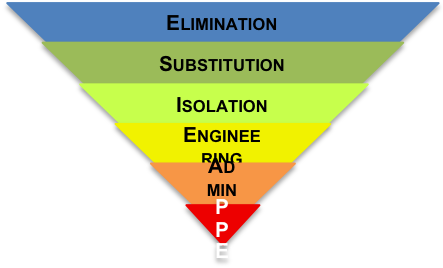 Likely2 Moderate2 Moderate3 High3 High3 High3 High3 High4 Acute4 Acute4 Acute4 Acute4A Acute4A Acute4A Acute4A AcuteDO NOT PROCEED.DO NOT PROCEED.Possible1 Low1 Low2 Moderate2 Moderate3 High3 High3 High4 Acute4 Acute4 Acute4 Acute3H High3H High3H High3H HighReview before commencing work.Review before commencing work.Unlikely1 Low1 Low1 Low1 Low2 Moderate2 Moderate2 Moderate3 High3 High4 Acute4 Acute2M Moderate2M Moderate2M Moderate2M ModerateMaintain control measures.Maintain control measures.Rare1 Low1 Low1 Low1 Low2 Moderate2 Moderate2 Moderate3 High3 High3 High3 High1L Low1L Low1L Low1L LowRecord and monitor.Record and monitor.Least EffectivePersonal Protective Equipment (PPE): Ensure all PPE meets relevant Australian Standards. Inspect, and replace PPE as needed.Personal Protective Equipment (PPE): Ensure all PPE meets relevant Australian Standards. Inspect, and replace PPE as needed.Personal Protective Equipment (PPE): Ensure all PPE meets relevant Australian Standards. Inspect, and replace PPE as needed.Personal Protective Equipment (PPE): Ensure all PPE meets relevant Australian Standards. Inspect, and replace PPE as needed.Personal Protective Equipment (PPE): Ensure all PPE meets relevant Australian Standards. Inspect, and replace PPE as needed.Personal Protective Equipment (PPE): Ensure all PPE meets relevant Australian Standards. Inspect, and replace PPE as needed.Personal Protective Equipment (PPE): Ensure all PPE meets relevant Australian Standards. Inspect, and replace PPE as needed.Personal Protective Equipment (PPE): Ensure all PPE meets relevant Australian Standards. Inspect, and replace PPE as needed.Personal Protective Equipment (PPE): Ensure all PPE meets relevant Australian Standards. Inspect, and replace PPE as needed.Personal Protective Equipment (PPE): Ensure all PPE meets relevant Australian Standards. Inspect, and replace PPE as needed.Personal Protective Equipment (PPE): Ensure all PPE meets relevant Australian Standards. Inspect, and replace PPE as needed.Personal Protective Equipment (PPE): Ensure all PPE meets relevant Australian Standards. Inspect, and replace PPE as needed.Personal Protective Equipment (PPE): Ensure all PPE meets relevant Australian Standards. Inspect, and replace PPE as needed.Personal Protective Equipment (PPE): Ensure all PPE meets relevant Australian Standards. Inspect, and replace PPE as needed.Personal Protective Equipment (PPE): Ensure all PPE meets relevant Australian Standards. Inspect, and replace PPE as needed.Personal Protective Equipment (PPE): Ensure all PPE meets relevant Australian Standards. Inspect, and replace PPE as needed.Personal Protective Equipment (PPE): Ensure all PPE meets relevant Australian Standards. Inspect, and replace PPE as needed.Personal Protective Equipment (PPE): Ensure all PPE meets relevant Australian Standards. Inspect, and replace PPE as needed.Personal Protective Equipment (PPE): Ensure all PPE meets relevant Australian Standards. Inspect, and replace PPE as needed.Personal Protective Equipment (PPE): Ensure all PPE meets relevant Australian Standards. Inspect, and replace PPE as needed.Personal Protective Equipment (PPE): Ensure all PPE meets relevant Australian Standards. Inspect, and replace PPE as needed.Personal Protective Equipment (PPE): Ensure all PPE meets relevant Australian Standards. Inspect, and replace PPE as needed.Personal Protective Equipment (PPE): Ensure all PPE meets relevant Australian Standards. Inspect, and replace PPE as needed.Personal Protective Equipment (PPE): Ensure all PPE meets relevant Australian Standards. Inspect, and replace PPE as needed.Personal Protective Equipment (PPE): Ensure all PPE meets relevant Australian Standards. Inspect, and replace PPE as needed.Foot ProtectionFoot ProtectionHearing ProtectionHearing ProtectionHighVisibilityHighVisibilityHighVisibilityHead ProtectionHead ProtectionEye ProtectionEye ProtectionFace ProtectionFace ProtectionFace ProtectionFace ProtectionHand ProtectionHand ProtectionProtective ClothingProtective ClothingBreathing ProtectionBreathing ProtectionSun Protectionfall ArrestRings, watches, jewellery that may become entangled in machines must not be worn. Long and loose hair must be tied back.Rings, watches, jewellery that may become entangled in machines must not be worn. Long and loose hair must be tied back.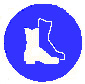 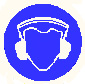 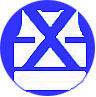 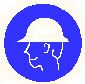 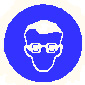 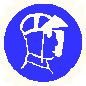 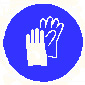 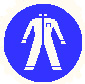 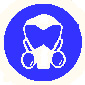 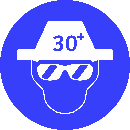 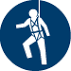 Rings, watches, jewellery that may become entangled in machines must not be worn. Long and loose hair must be tied back.Rings, watches, jewellery that may become entangled in machines must not be worn. Long and loose hair must be tied back.☐☐☐☐☐☐☐☐☐☐☐☐☐☐☐☐☐☐☐☐☐☐☐☐☐AS 1319-1994 Safety signs for the occupational environment reproduced with permission from SAI Global under licence 1210-c062. Standards may be purchased at http://www.saiglobal.comAS 1319-1994 Safety signs for the occupational environment reproduced with permission from SAI Global under licence 1210-c062. Standards may be purchased at http://www.saiglobal.comAS 1319-1994 Safety signs for the occupational environment reproduced with permission from SAI Global under licence 1210-c062. Standards may be purchased at http://www.saiglobal.comAS 1319-1994 Safety signs for the occupational environment reproduced with permission from SAI Global under licence 1210-c062. Standards may be purchased at http://www.saiglobal.comAS 1319-1994 Safety signs for the occupational environment reproduced with permission from SAI Global under licence 1210-c062. Standards may be purchased at http://www.saiglobal.comAS 1319-1994 Safety signs for the occupational environment reproduced with permission from SAI Global under licence 1210-c062. Standards may be purchased at http://www.saiglobal.comAS 1319-1994 Safety signs for the occupational environment reproduced with permission from SAI Global under licence 1210-c062. Standards may be purchased at http://www.saiglobal.comAS 1319-1994 Safety signs for the occupational environment reproduced with permission from SAI Global under licence 1210-c062. Standards may be purchased at http://www.saiglobal.comAS 1319-1994 Safety signs for the occupational environment reproduced with permission from SAI Global under licence 1210-c062. Standards may be purchased at http://www.saiglobal.comAS 1319-1994 Safety signs for the occupational environment reproduced with permission from SAI Global under licence 1210-c062. Standards may be purchased at http://www.saiglobal.comAS 1319-1994 Safety signs for the occupational environment reproduced with permission from SAI Global under licence 1210-c062. Standards may be purchased at http://www.saiglobal.comAS 1319-1994 Safety signs for the occupational environment reproduced with permission from SAI Global under licence 1210-c062. Standards may be purchased at http://www.saiglobal.comAS 1319-1994 Safety signs for the occupational environment reproduced with permission from SAI Global under licence 1210-c062. Standards may be purchased at http://www.saiglobal.comAS 1319-1994 Safety signs for the occupational environment reproduced with permission from SAI Global under licence 1210-c062. Standards may be purchased at http://www.saiglobal.comAS 1319-1994 Safety signs for the occupational environment reproduced with permission from SAI Global under licence 1210-c062. Standards may be purchased at http://www.saiglobal.comAS 1319-1994 Safety signs for the occupational environment reproduced with permission from SAI Global under licence 1210-c062. Standards may be purchased at http://www.saiglobal.comAS 1319-1994 Safety signs for the occupational environment reproduced with permission from SAI Global under licence 1210-c062. Standards may be purchased at http://www.saiglobal.comAS 1319-1994 Safety signs for the occupational environment reproduced with permission from SAI Global under licence 1210-c062. Standards may be purchased at http://www.saiglobal.comAS 1319-1994 Safety signs for the occupational environment reproduced with permission from SAI Global under licence 1210-c062. Standards may be purchased at http://www.saiglobal.comAS 1319-1994 Safety signs for the occupational environment reproduced with permission from SAI Global under licence 1210-c062. Standards may be purchased at http://www.saiglobal.comAS 1319-1994 Safety signs for the occupational environment reproduced with permission from SAI Global under licence 1210-c062. Standards may be purchased at http://www.saiglobal.comAS 1319-1994 Safety signs for the occupational environment reproduced with permission from SAI Global under licence 1210-c062. Standards may be purchased at http://www.saiglobal.comAS 1319-1994 Safety signs for the occupational environment reproduced with permission from SAI Global under licence 1210-c062. Standards may be purchased at http://www.saiglobal.comAS 1319-1994 Safety signs for the occupational environment reproduced with permission from SAI Global under licence 1210-c062. Standards may be purchased at http://www.saiglobal.comAS 1319-1994 Safety signs for the occupational environment reproduced with permission from SAI Global under licence 1210-c062. Standards may be purchased at http://www.saiglobal.comJob StepPotential Hazard/sIRControl Measures to Reduce RiskRRResponsible Person                                                      Inherent Risk-rating (IR)                       Residual Risk-rating (RR)                                                      Inherent Risk-rating (IR)                       Residual Risk-rating (RR)                                                      Inherent Risk-rating (IR)                       Residual Risk-rating (RR)                                                      Inherent Risk-rating (IR)                       Residual Risk-rating (RR)                                                      Inherent Risk-rating (IR)                       Residual Risk-rating (RR)                                                      Inherent Risk-rating (IR)                       Residual Risk-rating (RR)1. Planning & preparationLack of consultation may lead to potential outcomes for personal injury, property damage &/or environmental incident.Liaise with Principal Contractor to establish the following on-site systems and procedures are in place and take note of:Health and Safety rules Induction for all workers – site specific and toolbox meetingsSupervisory arrangements Emergency plansAll relevant workers are appraised for required competencies & for any pre-existing medical conditions if working in remote or isolated locations.Communication arrangementsHazard reporting proceduresInjury reporting proceduresEnsure Work Safe notification for deep excavations prior for planned work (where applicable)PPE requiredSite plans – showing no go zones for pedestriansTraffic Management Plan detailing movement of vehicles during workExclusion Zones Risk Assessments, SWMS and JSA’sEnsure relevant guidance material for electrical NO GO ZONES is on site and consulted before work commences.Underground essential services - including gas, water, sewerage, telecommunications, and electricity.2. Training and CapabilitiesLack of training or the assessment of capability may lead to personal injury, property damage &/or environmental incident.Ensure all persons entering site have a General Construction Induction Card (white card).Check that plant operators are appropriately qualified with correct licence endorsements for the applicable item of plant.Ensure all relevant workers have undertaken training and/or received instruction in the use of control measures. Include:Instructed on the use of this SWMSReporting procedures for incidentsCorrect use of equipment including selecting, fitting, use, care of and maintenanceCorrect use of all tools usedEmergency plansUse of supervision where required (e.g. new starters or new equipment)Conduct a pre-start toolbox talk to ensure that all workers have been made fully aware of the scope of work to be performedNOTE: Check workers are in fit condition to work i.e. no signs of fatigue, alcohol or drugs.2. Training and CapabilitiesPowered mobile plantIMPORTANT: If operating powered mobile plant e.g. excavator, skid steer etc., for this task, ensure there are separate, dedicated SWMS for the plant and that all workers/employees have relevant training and licensing3. Assess onsite conditionsLack of a clear assessment may lead to personal injury, property damage &/or environmental incident.Assess conditions at site on arrival. Ensure:Ensure site-specific induction is undertaken (include location of amenities, first aid facilities, emergency plans and evacuation points, incident reporting, communication, contact persons etc.)Assess mobile phone reception (alternative emergency communications procedures in place if no reception available)Work site is exactly as detailed in Terms of Agreement or contractSuitable access for all equipment required3. Assess onsite conditionsLack of a clear assessment may lead to personal injury, property damage &/or environmental incident.Suitable space for operation of equipmentSuitable lighting, including night-works (include flood lighting and operator head lamps as applicable)Consult with the person you are carrying out the work for on the potential hazards and risks associated with the taskIf represented by an elected health and safety representative, the representative should be included in any consultationAny other persons on site who are affected by the same matter are consulted and co-operative arrangements are made Conduct risk assessment to identify potential hazards e.g.Changes in levelsUnderground/overhead electrical servicesMobile plantHot conditions.4. Set up work area Contact with electricityEnsure work is not conducted in close proximity to electrical power lines. Check for: Overhead power lines (including high and low voltage distribution conductors)Single wire earth return (SWER)Service cables to premisesCommunications cables Electrical transformers (mounted lower than cables)Identify maximum range of equipment and how close equipment or load can come to asset (known as design envelope) the following dimensions are taken from the closest point of any extended component of the machine e.g. extended long reach boomIn general, for up to and including 132,000 volts3m above, either side and below power lines is No Go Zone.4. Set up work area Between 3-6.4m of power lines a Spotter is required.Further than 6.4m of power lines is open areaNo work to be conducted within 10m radius of SWER transformer.NOTE: No work to be conducted within Minimum Clearance Zones without written permission from power supplier. IMPORTANT: Approach distances will vary based on the voltage level of the live electrical apparatus. Always contact your local power asset owner for information prior to commencing crane operations if unsure.Underground servicesEnsure underground services have been identified and marked accurately for depth and position:Contact Dial before you digUse accredited cable locator contractor to test the areaContact relevant authorities/companies for ‘as constructed’ plans if necessaryHand excavate using a shovel to locate services and mark out prior to any trenching or battering worksUse “Pot holing” techniques if required:Use extreme care when working near gas mainsWhen using hand prodders to locate pipes do not use hammers or other implementsMark all exposed services with flags or devices that can be readily seenEnsure all marked services continue to be visible for the duration of the work.Slips, trips and fallsBe aware of ground condition including changes in levelWear appropriate thick soled covered footwear - NEVER wear thongs or similar footwearUse high visibility string lines (to avoid tripping hazards)Do not climb or jump over loose building materialDo not jump from elevated edges >180mm (concrete slabs etc.)- step carefully and or use prepared access area.Obey any barriers & signage - Be aware of excavations Follow clearly defined detours for pedestrians around hazardsDo not walk near top edge of excavations; maintain safe distance from edges, voids & pits.NOTE: Some traffic management plans may say that pedestrians have right-of-way. Never assume this. Make visual and verbal contact with plant operator as required.Environmental conditions Working outdoors. Ensure:Suitable protective clothingSun brim on hard hatSafety glasses - UV RatedUse 30+ sunscreen Adequate drinking waterAccess to shade during breaksAdequate breaksCheck weather conditions – do not work in extreme weather – If temperatures extreme (very hot or very cold) undertake risk assessment and establish protocols e.g. frequent rest periodsEnsure sufficient lighting and visibility.Cuts, abrasionsWear gloves when handling sharp tools, rocks and other materials.Hearing loss/damageWear hearing protection, ensure it is:Worn by all persons throughout the period of exposure to noiseSuitable for the type of working environment and the work tasksComfortable and correctly fitting for the workerRegularly inspected and maintained to ensure it remains in good, clean condition.5. Temporary Traffic Control (TMP)Hit by mobile plant/vehicleWhere temporary road traffic control is required (e.g. kerbside works, materials delivery or pedestrian management):Approvals and permits are sought from local council and/or state road transport departments where necessaryA TMP is developed for the temporary works (this can be a separate plan to the Construction TMP if required)Only accredited traffic controllers are to perform traffic control dutiesAll traffic control measures put in place must be implemented as per Australian Standard 1742.3–2009: Manual of Uniform Traffic Control Devices, Part 3: Traffic Control for Works on Roads AS 1742.3-2009 or other requirements as per permit conditionsTraffic controllers must have the accreditation to perform traffic control dutiesTraffic controllers must have sufficient experience to setup and control traffic safely and efficiently.Public andPedestrian safetyPedestrian Access. Ensure:If closing/modifying a vehicle lane, parking area or footpath the following factors are considered in developing alternative pedestrian access:Travel speed of road trafficTraffic volumesPercentage of heavy vehiclesThe alignment of the roadIf alternative route is immediately adjacent to the road, concrete or water filled barriers to protect pedestrians from road traffic should be usedPedestrians will be directed by defined walking paths clearly marked with using appropriate measures (e.g. barriers, fencing hazard netting) Signage must be appropriate and easily seenTemporary pathways must have no trip hazards and the ground/pavement should be free of holes, dips, mud or debrisMobility impaired e.g. wheelchair access, pram ramps, handrails must be considered in respect to widths, surface and gradeBarrier fencing flagging or other acceptable method must be erected to prevent the public from entering hazardous areas of the work siteAccess should be monitored through a single-entry point.6. Delivery of materials and equipmentHit by mobile plant/vehicleAlertness at all times. Listen for:Reversing alarms/beepersCalls from Plant Operators Safety/warning signs, Spotters, traffic barriers etc. must be obeyed as requiredWork positions should be in clear sight of plant operators Follow traffic management plan requirements. Reversing trucks, ensure:Never stand between truck and another structure when vehicle is reversingAlways maintain visual contact with driver’s mirrors (Remember: if you can’t see the driver – he can’t see you!)Use a spotter where practicable to direct trucks on site.When unloading ensure:Within Safe working load (SWL) if using hoisting machinerySuitable ground and sufficient room for operationDelivery driver and other personnel are removed from area (use physical barriers to maintain exclusion zone)If Driver is unloading – establish and enforce exclusion zone  Persons do not stand on or beside delivery vehicle during unloadingLoads are secure and will not free-fallUse lifting equipment for larger packs.7. Pre-start checks and maintenanceFireCutsEnsure that ignition switch is OFF and the ignition lead is removed from the spark plug, before working on a hedge trimmer.Ensure all nuts, bolts and screws are tightened or replaced as necessary.The starter cord must not be damaged or worn.Inspect the cutting bar daily; burrs may have to be removed. Ensure that moving blade is running freely, without binding or catching on guides or bent teeth.Fill fuel tank with specified fuel. Always use a funnel or pourer to avoid spillage.For handling sharp or rough parts, wearing leather gloves is recommended.Do not allow smoking or ignition sources when refuelling or near fuel storage.8.  StartingCuts, lacerationsFor specific starting procedures, always refer manufacturer's instructions.To start, place hedge trimmer on ground in a clear space, hold handle firmly, hold on ground, and use a quick, sharp pulling motion on starter cord.After engine starts, allow warm up before starting to cut. The cutter bar must not move when the engine idles.Ensure stable footing when starting.Always keep fire extinguisher nearby when using engine-powered tools.9.  OperationCuts, lacerationsFlying particlesNoiseAccidental contactMaintain a well-balanced steady stance. Bar must face away from body always when cutting.Trimmers generate large quantity of debris and leaves during use.Noise levels will generally be at the top end of safe range. For user comfort, using low attenuation protectors such as earplugs is recommended.Trimmers usually generate high vibration levels. Material cut with trimmers presents a high risk of cutting and splintering. Before attempting to remove material from bar, always turn the machine OFF.Wearing Type 1 foot protection is recommended.Wearing eye protection is recommended.For long periods of use, wearing hearing protection is recommended.Wearing coated cotton pile or leather gloves is recommended.10.  General precautionsLoss of controlRisk to other personsPlan the task before starting to cut. Work out the sequence of cuts for achieving the desired result.Do not cut higher than shoulder height to avoid loss of control.Do not allow other persons inside cutting area. Prevent unauthorized entry by using warning signs and barricades.Do not allow any unauthorized entry into work area.11. On CompletionSlips, trips, falls causing injuryClean up tools and any waste, and make sure the site is clean and tidy conditionStore materials to minimise manual tasks hazards, trip hazards, and the potential for falling objects.11. On CompletionMobile plantIf mobile plant is to be left onsite make sure:It is left/parked in a secure and safe mannerAll keys are removedIt is locked to prevent unauthorised use.11. On CompletionCuts, laceration, puncture woundsAlways wear gloves to avoid sharp edgesNever use bare hands to clean equipment (use clean water and stiff brush or other appropriate method).11. On CompletionContact with electricityDisconnect power tool/extension leads from power point before winding up to prevent a shock if the lead is damagedInspect leads and power equipment for damageIf safe to do so, remove isolation locks/tags and test appliance for function.11. On CompletionMuscular stress / musculoskeletal disorder (MSDWhere manual loading/unloading and storage is necessary:Make sure the access route is clear of hazardsUse hand trucks (trolley) to move heavy materials, where practicableUse team-lifts where possible.11. On CompletionPublic safetyIf acceptable, remove or add barricades as necessary, contact supervisor and notify job completion.Emergency Response - Call 000 immediately.Emergency Response - Call 000 immediately.Emergency Response - Call 000 immediately.Emergency Response - Call 000 immediately.If work is to be conducted on a construction site (or a site controlled by another Employer / PCBU) follow the site-specific Emergency Management Plan.  Ensure:Adequate numbers of first aid trained staff are on site when working at heights occursFirst aiders are trained and competent in managing injuries associated with demolition until emergency services arriveAll rescue equipment is in good condition, available for use and in close proximity to the work site.If work is to be conducted on a construction site (or a site controlled by another Employer / PCBU) follow the site-specific Emergency Management Plan.  Ensure:Adequate numbers of first aid trained staff are on site when working at heights occursFirst aiders are trained and competent in managing injuries associated with demolition until emergency services arriveAll rescue equipment is in good condition, available for use and in close proximity to the work site.Ensure workers have access to:First aid kit/supplies First Aid trained personnel familiar with Resuscitation and emergency response for electric shockM/SDSCommunication devices (check mobile phones will have service in area)Suitable fire protection equipment.Ensure workers have access to:First aid kit/supplies First Aid trained personnel familiar with Resuscitation and emergency response for electric shockM/SDSCommunication devices (check mobile phones will have service in area)Suitable fire protection equipment.Safe Work Method Statement (SWMS) Part 2Safe Work Method Statement (SWMS) Part 2Safe Work Method Statement (SWMS) Part 2Safe Work Method Statement (SWMS) Part 2Formal Training, Licences required for workers undertaking this task:Relevant Legislation & Codes of PracticeRetain only the legislation references applicable to your state of operation for this SWMS.Relevant Legislation & Codes of PracticeRetain only the legislation references applicable to your state of operation for this SWMS.Relevant Legislation & Codes of PracticeRetain only the legislation references applicable to your state of operation for this SWMS.Delete or add as relevantLicence to Perform High Risk Work (operating certain plant, equipment)TAFE or other recognised training organisationConstruction Induction Card (or equivalent)Competent in operation of make/model of plantEmergency procedures – emergency responsePPETraffic Management PlansCommonwealth, NSW, QLD, ACTWork Health and Safety Act 2011Work Health and Safety Regulations 2011 Northern TerritoryWork Health and Safety (National Uniform Legislation) Act 2011Work Health and Safety (National Uniform Legislation) RegulationsSA, TasmaniaWork Health and Safety Act 2012Work Health and Safety Regulations 2012Codes of Practice: Safe Work Australia (2011):Construction WorkFirst Aid in the WorkplaceManaging the Risk of Falls at WorkplacesManaging the Risk of Plant in the WorkplaceManaging Noise and Preventing Hearing Loss in the WorkplaceHow to Manage Work Health and Safety RisksHazardous Manual Tasks Managing Risks of Hazardous ChemicalsManaging Electrical Risks in the WorkplaceManaging the Work Environment and Facilities WHS Consultation, Cooperation & Coordination (2005) Excavation Work Commonwealth, NSW, QLD, ACTWork Health and Safety Act 2011Work Health and Safety Regulations 2011 Northern TerritoryWork Health and Safety (National Uniform Legislation) Act 2011Work Health and Safety (National Uniform Legislation) RegulationsSA, TasmaniaWork Health and Safety Act 2012Work Health and Safety Regulations 2012Codes of Practice: Safe Work Australia (2011):Construction WorkFirst Aid in the WorkplaceManaging the Risk of Falls at WorkplacesManaging the Risk of Plant in the WorkplaceManaging Noise and Preventing Hearing Loss in the WorkplaceHow to Manage Work Health and Safety RisksHazardous Manual Tasks Managing Risks of Hazardous ChemicalsManaging Electrical Risks in the WorkplaceManaging the Work Environment and Facilities WHS Consultation, Cooperation & Coordination (2005) Excavation Work Victoria:Occupational Health & Safety Act 2004Occupational Health & Safety Regulations 2007Compliance Codes: WorkSafe Victoria (2008): Compliance Code:Communicating OHS Across LanguagesFirst Aid in the WorkplacePrevention of Falls in General ConstructionWorkplace Amenities and Work EnvironmentCodes of Practice: WorkSafe Victoria(1990): No. 13: Building and Construction Workplaces(2000): No. 25: Manual Handling(1995): No. 19: Plant(1998): No. 23: Plant (Amendment No. 1)(2004): No. 29: Prevention of Falls in Housing Construction(2000): No. 24: Hazardous SubstancesWestern AustraliaOccupational Safety & Health Act 1984Occupational Safety & Health Regulations 1996Codes of Practice:Details of Supervisory Arrangements for workers undertaking this task:Commonwealth, NSW, QLD, ACTWork Health and Safety Act 2011Work Health and Safety Regulations 2011 Northern TerritoryWork Health and Safety (National Uniform Legislation) Act 2011Work Health and Safety (National Uniform Legislation) RegulationsSA, TasmaniaWork Health and Safety Act 2012Work Health and Safety Regulations 2012Codes of Practice: Safe Work Australia (2011):Construction WorkFirst Aid in the WorkplaceManaging the Risk of Falls at WorkplacesManaging the Risk of Plant in the WorkplaceManaging Noise and Preventing Hearing Loss in the WorkplaceHow to Manage Work Health and Safety RisksHazardous Manual Tasks Managing Risks of Hazardous ChemicalsManaging Electrical Risks in the WorkplaceManaging the Work Environment and Facilities WHS Consultation, Cooperation & Coordination (2005) Excavation Work Commonwealth, NSW, QLD, ACTWork Health and Safety Act 2011Work Health and Safety Regulations 2011 Northern TerritoryWork Health and Safety (National Uniform Legislation) Act 2011Work Health and Safety (National Uniform Legislation) RegulationsSA, TasmaniaWork Health and Safety Act 2012Work Health and Safety Regulations 2012Codes of Practice: Safe Work Australia (2011):Construction WorkFirst Aid in the WorkplaceManaging the Risk of Falls at WorkplacesManaging the Risk of Plant in the WorkplaceManaging Noise and Preventing Hearing Loss in the WorkplaceHow to Manage Work Health and Safety RisksHazardous Manual Tasks Managing Risks of Hazardous ChemicalsManaging Electrical Risks in the WorkplaceManaging the Work Environment and Facilities WHS Consultation, Cooperation & Coordination (2005) Excavation Work Victoria:Occupational Health & Safety Act 2004Occupational Health & Safety Regulations 2007Compliance Codes: WorkSafe Victoria (2008): Compliance Code:Communicating OHS Across LanguagesFirst Aid in the WorkplacePrevention of Falls in General ConstructionWorkplace Amenities and Work EnvironmentCodes of Practice: WorkSafe Victoria(1990): No. 13: Building and Construction Workplaces(2000): No. 25: Manual Handling(1995): No. 19: Plant(1998): No. 23: Plant (Amendment No. 1)(2004): No. 29: Prevention of Falls in Housing Construction(2000): No. 24: Hazardous SubstancesWestern AustraliaOccupational Safety & Health Act 1984Occupational Safety & Health Regulations 1996Codes of Practice:Delete or add as relevantSuitably qualified supervisors for jobDirect on-site supervision Remote site – communication systems/ schedule AuditsSpot Checks, etc.Reporting systemsCommonwealth, NSW, QLD, ACTWork Health and Safety Act 2011Work Health and Safety Regulations 2011 Northern TerritoryWork Health and Safety (National Uniform Legislation) Act 2011Work Health and Safety (National Uniform Legislation) RegulationsSA, TasmaniaWork Health and Safety Act 2012Work Health and Safety Regulations 2012Codes of Practice: Safe Work Australia (2011):Construction WorkFirst Aid in the WorkplaceManaging the Risk of Falls at WorkplacesManaging the Risk of Plant in the WorkplaceManaging Noise and Preventing Hearing Loss in the WorkplaceHow to Manage Work Health and Safety RisksHazardous Manual Tasks Managing Risks of Hazardous ChemicalsManaging Electrical Risks in the WorkplaceManaging the Work Environment and Facilities WHS Consultation, Cooperation & Coordination (2005) Excavation Work Commonwealth, NSW, QLD, ACTWork Health and Safety Act 2011Work Health and Safety Regulations 2011 Northern TerritoryWork Health and Safety (National Uniform Legislation) Act 2011Work Health and Safety (National Uniform Legislation) RegulationsSA, TasmaniaWork Health and Safety Act 2012Work Health and Safety Regulations 2012Codes of Practice: Safe Work Australia (2011):Construction WorkFirst Aid in the WorkplaceManaging the Risk of Falls at WorkplacesManaging the Risk of Plant in the WorkplaceManaging Noise and Preventing Hearing Loss in the WorkplaceHow to Manage Work Health and Safety RisksHazardous Manual Tasks Managing Risks of Hazardous ChemicalsManaging Electrical Risks in the WorkplaceManaging the Work Environment and Facilities WHS Consultation, Cooperation & Coordination (2005) Excavation Work Victoria:Occupational Health & Safety Act 2004Occupational Health & Safety Regulations 2007Compliance Codes: WorkSafe Victoria (2008): Compliance Code:Communicating OHS Across LanguagesFirst Aid in the WorkplacePrevention of Falls in General ConstructionWorkplace Amenities and Work EnvironmentCodes of Practice: WorkSafe Victoria(1990): No. 13: Building and Construction Workplaces(2000): No. 25: Manual Handling(1995): No. 19: Plant(1998): No. 23: Plant (Amendment No. 1)(2004): No. 29: Prevention of Falls in Housing Construction(2000): No. 24: Hazardous SubstancesWestern AustraliaOccupational Safety & Health Act 1984Occupational Safety & Health Regulations 1996Codes of Practice:Details of: regulatory permits/licensesEngineering Details/Certificates/WorkCover. Approvals:Commonwealth, NSW, QLD, ACTWork Health and Safety Act 2011Work Health and Safety Regulations 2011 Northern TerritoryWork Health and Safety (National Uniform Legislation) Act 2011Work Health and Safety (National Uniform Legislation) RegulationsSA, TasmaniaWork Health and Safety Act 2012Work Health and Safety Regulations 2012Codes of Practice: Safe Work Australia (2011):Construction WorkFirst Aid in the WorkplaceManaging the Risk of Falls at WorkplacesManaging the Risk of Plant in the WorkplaceManaging Noise and Preventing Hearing Loss in the WorkplaceHow to Manage Work Health and Safety RisksHazardous Manual Tasks Managing Risks of Hazardous ChemicalsManaging Electrical Risks in the WorkplaceManaging the Work Environment and Facilities WHS Consultation, Cooperation & Coordination (2005) Excavation Work Commonwealth, NSW, QLD, ACTWork Health and Safety Act 2011Work Health and Safety Regulations 2011 Northern TerritoryWork Health and Safety (National Uniform Legislation) Act 2011Work Health and Safety (National Uniform Legislation) RegulationsSA, TasmaniaWork Health and Safety Act 2012Work Health and Safety Regulations 2012Codes of Practice: Safe Work Australia (2011):Construction WorkFirst Aid in the WorkplaceManaging the Risk of Falls at WorkplacesManaging the Risk of Plant in the WorkplaceManaging Noise and Preventing Hearing Loss in the WorkplaceHow to Manage Work Health and Safety RisksHazardous Manual Tasks Managing Risks of Hazardous ChemicalsManaging Electrical Risks in the WorkplaceManaging the Work Environment and Facilities WHS Consultation, Cooperation & Coordination (2005) Excavation Work Victoria:Occupational Health & Safety Act 2004Occupational Health & Safety Regulations 2007Compliance Codes: WorkSafe Victoria (2008): Compliance Code:Communicating OHS Across LanguagesFirst Aid in the WorkplacePrevention of Falls in General ConstructionWorkplace Amenities and Work EnvironmentCodes of Practice: WorkSafe Victoria(1990): No. 13: Building and Construction Workplaces(2000): No. 25: Manual Handling(1995): No. 19: Plant(1998): No. 23: Plant (Amendment No. 1)(2004): No. 29: Prevention of Falls in Housing Construction(2000): No. 24: Hazardous SubstancesWestern AustraliaOccupational Safety & Health Act 1984Occupational Safety & Health Regulations 1996Codes of Practice:Delete or add as relevantLocal council permitsAuthorisation to workConfined Space PermitBuilding ApprovalsEPA approvals/permitsCertain plant to be registered with State AuthorityPPE to comply with relevant Australian StandardsCommonwealth, NSW, QLD, ACTWork Health and Safety Act 2011Work Health and Safety Regulations 2011 Northern TerritoryWork Health and Safety (National Uniform Legislation) Act 2011Work Health and Safety (National Uniform Legislation) RegulationsSA, TasmaniaWork Health and Safety Act 2012Work Health and Safety Regulations 2012Codes of Practice: Safe Work Australia (2011):Construction WorkFirst Aid in the WorkplaceManaging the Risk of Falls at WorkplacesManaging the Risk of Plant in the WorkplaceManaging Noise and Preventing Hearing Loss in the WorkplaceHow to Manage Work Health and Safety RisksHazardous Manual Tasks Managing Risks of Hazardous ChemicalsManaging Electrical Risks in the WorkplaceManaging the Work Environment and Facilities WHS Consultation, Cooperation & Coordination (2005) Excavation Work Commonwealth, NSW, QLD, ACTWork Health and Safety Act 2011Work Health and Safety Regulations 2011 Northern TerritoryWork Health and Safety (National Uniform Legislation) Act 2011Work Health and Safety (National Uniform Legislation) RegulationsSA, TasmaniaWork Health and Safety Act 2012Work Health and Safety Regulations 2012Codes of Practice: Safe Work Australia (2011):Construction WorkFirst Aid in the WorkplaceManaging the Risk of Falls at WorkplacesManaging the Risk of Plant in the WorkplaceManaging Noise and Preventing Hearing Loss in the WorkplaceHow to Manage Work Health and Safety RisksHazardous Manual Tasks Managing Risks of Hazardous ChemicalsManaging Electrical Risks in the WorkplaceManaging the Work Environment and Facilities WHS Consultation, Cooperation & Coordination (2005) Excavation Work Victoria:Occupational Health & Safety Act 2004Occupational Health & Safety Regulations 2007Compliance Codes: WorkSafe Victoria (2008): Compliance Code:Communicating OHS Across LanguagesFirst Aid in the WorkplacePrevention of Falls in General ConstructionWorkplace Amenities and Work EnvironmentCodes of Practice: WorkSafe Victoria(1990): No. 13: Building and Construction Workplaces(2000): No. 25: Manual Handling(1995): No. 19: Plant(1998): No. 23: Plant (Amendment No. 1)(2004): No. 29: Prevention of Falls in Housing Construction(2000): No. 24: Hazardous SubstancesWestern AustraliaOccupational Safety & Health Act 1984Occupational Safety & Health Regulations 1996Codes of Practice:Delete or add as relevantLocal council permitsAuthorisation to workConfined Space PermitBuilding ApprovalsEPA approvals/permitsCertain plant to be registered with State AuthorityPPE to comply with relevant Australian StandardsPlant/Tools/Equipment List for the job.Plant/Tools/Equipment List for the job.Reference DocumentsDelete or add as relevantLocal council permitsAuthorisation to workConfined Space PermitBuilding ApprovalsEPA approvals/permitsCertain plant to be registered with State AuthorityPPE to comply with relevant Australian Standards(Make & Model)(Make & Model)Safe Work Method Statement (SWMS) Part 3Safe Work Method Statement (SWMS) Part 3Safe Work Method Statement (SWMS) Part 3Safe Work Method Statement (SWMS) Part 3Safe Work Method Statement (SWMS) Part 3Safe Work Method Statement (SWMS) Part 3This SWMS has been developed in consultation and cooperation with employee/workers and relevant Employer/Persons Conducting Business or Undertaking (PCBU). I have read the above SWMS and I understand its contents. I confirm that I have the skills and training, including relevant certification to conduct the task as described. I agree to comply with safety requirements within this SWMS including risk control measures, safe work instructions and Personal Protective Equipment described.This SWMS has been developed in consultation and cooperation with employee/workers and relevant Employer/Persons Conducting Business or Undertaking (PCBU). I have read the above SWMS and I understand its contents. I confirm that I have the skills and training, including relevant certification to conduct the task as described. I agree to comply with safety requirements within this SWMS including risk control measures, safe work instructions and Personal Protective Equipment described.This SWMS has been developed in consultation and cooperation with employee/workers and relevant Employer/Persons Conducting Business or Undertaking (PCBU). I have read the above SWMS and I understand its contents. I confirm that I have the skills and training, including relevant certification to conduct the task as described. I agree to comply with safety requirements within this SWMS including risk control measures, safe work instructions and Personal Protective Equipment described.This SWMS has been developed in consultation and cooperation with employee/workers and relevant Employer/Persons Conducting Business or Undertaking (PCBU). I have read the above SWMS and I understand its contents. I confirm that I have the skills and training, including relevant certification to conduct the task as described. I agree to comply with safety requirements within this SWMS including risk control measures, safe work instructions and Personal Protective Equipment described.This SWMS has been developed in consultation and cooperation with employee/workers and relevant Employer/Persons Conducting Business or Undertaking (PCBU). I have read the above SWMS and I understand its contents. I confirm that I have the skills and training, including relevant certification to conduct the task as described. I agree to comply with safety requirements within this SWMS including risk control measures, safe work instructions and Personal Protective Equipment described.This SWMS has been developed in consultation and cooperation with employee/workers and relevant Employer/Persons Conducting Business or Undertaking (PCBU). I have read the above SWMS and I understand its contents. I confirm that I have the skills and training, including relevant certification to conduct the task as described. I agree to comply with safety requirements within this SWMS including risk control measures, safe work instructions and Personal Protective Equipment described.Overall Risk Rating after Controls1 Low☐   2 Moderate3 High3 High4 AcuteEmployee/Worker NameJob Role / PositionSignatureDateTimeEmployer/PCBU/ SupervisorReview: Ensure all controls are reviewed as per the following:If controls fail to reduce risk adequatelyWhen changes to the workplace or work activity occur that create new / different risks where controls may no longer be effectiveNew hazards identifiedAfter an incident involving work activities relevant to this SWMSDuring consultation with relevant persons indicate review is neededA Health and Safety Representative (HSR) requests a review in line with the requirements of the legislation.Review: Ensure all controls are reviewed as per the following:If controls fail to reduce risk adequatelyWhen changes to the workplace or work activity occur that create new / different risks where controls may no longer be effectiveNew hazards identifiedAfter an incident involving work activities relevant to this SWMSDuring consultation with relevant persons indicate review is neededA Health and Safety Representative (HSR) requests a review in line with the requirements of the legislation.Review: Ensure all controls are reviewed as per the following:If controls fail to reduce risk adequatelyWhen changes to the workplace or work activity occur that create new / different risks where controls may no longer be effectiveNew hazards identifiedAfter an incident involving work activities relevant to this SWMSDuring consultation with relevant persons indicate review is neededA Health and Safety Representative (HSR) requests a review in line with the requirements of the legislation.Review: Ensure all controls are reviewed as per the following:If controls fail to reduce risk adequatelyWhen changes to the workplace or work activity occur that create new / different risks where controls may no longer be effectiveNew hazards identifiedAfter an incident involving work activities relevant to this SWMSDuring consultation with relevant persons indicate review is neededA Health and Safety Representative (HSR) requests a review in line with the requirements of the legislation.Review: Ensure all controls are reviewed as per the following:If controls fail to reduce risk adequatelyWhen changes to the workplace or work activity occur that create new / different risks where controls may no longer be effectiveNew hazards identifiedAfter an incident involving work activities relevant to this SWMSDuring consultation with relevant persons indicate review is neededA Health and Safety Representative (HSR) requests a review in line with the requirements of the legislation.Review: Ensure all controls are reviewed as per the following:If controls fail to reduce risk adequatelyWhen changes to the workplace or work activity occur that create new / different risks where controls may no longer be effectiveNew hazards identifiedAfter an incident involving work activities relevant to this SWMSDuring consultation with relevant persons indicate review is neededA Health and Safety Representative (HSR) requests a review in line with the requirements of the legislation.Review: Ensure all controls are reviewed as per the following:If controls fail to reduce risk adequatelyWhen changes to the workplace or work activity occur that create new / different risks where controls may no longer be effectiveNew hazards identifiedAfter an incident involving work activities relevant to this SWMSDuring consultation with relevant persons indicate review is neededA Health and Safety Representative (HSR) requests a review in line with the requirements of the legislation.Monitor: To ensure controls are implemented and monitored effectively:Toolbox /pre-work meetings will be undertakenRelevant persons will be consulted on hazards and contents of SWMS, work plans and other applicable informationControl measures will be monitored throughout works:Corrective actions will be recorded and rectified in a timely manner SWMS will be reviewed and updated accordingly (in consultation with relevant persons).Monitor: To ensure controls are implemented and monitored effectively:Toolbox /pre-work meetings will be undertakenRelevant persons will be consulted on hazards and contents of SWMS, work plans and other applicable informationControl measures will be monitored throughout works:Corrective actions will be recorded and rectified in a timely manner SWMS will be reviewed and updated accordingly (in consultation with relevant persons).Monitor: To ensure controls are implemented and monitored effectively:Toolbox /pre-work meetings will be undertakenRelevant persons will be consulted on hazards and contents of SWMS, work plans and other applicable informationControl measures will be monitored throughout works:Corrective actions will be recorded and rectified in a timely manner SWMS will be reviewed and updated accordingly (in consultation with relevant persons).Monitor: To ensure controls are implemented and monitored effectively:Toolbox /pre-work meetings will be undertakenRelevant persons will be consulted on hazards and contents of SWMS, work plans and other applicable informationControl measures will be monitored throughout works:Corrective actions will be recorded and rectified in a timely manner SWMS will be reviewed and updated accordingly (in consultation with relevant persons).Monitor: To ensure controls are implemented and monitored effectively:Toolbox /pre-work meetings will be undertakenRelevant persons will be consulted on hazards and contents of SWMS, work plans and other applicable informationControl measures will be monitored throughout works:Corrective actions will be recorded and rectified in a timely manner SWMS will be reviewed and updated accordingly (in consultation with relevant persons).Review No.123456678910Name:Initial:Date: